ICS 67.060Bu tadil, Türk Standardları Enstitüsü Gıda, Tarım ve Hayvancılık İhtisas Kurulu’na bağlı TK15 Gıda ve Ziraat Teknik Komitesi’nce hazırlanmış ve TSE Teknik Kurulu’nun .............. tarihli toplantısında kabul edilerek yayımına karar verilmiştirMadde 4.2.4 Çizelge 3’deki ”Rop sporu” satırı aşağıdaki şekilde değiştirilmiştir;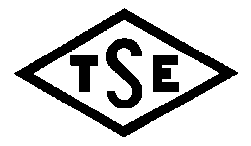 Sayfa 1/1TADİL TASARISIDRAFT AMENDMENTTS 13542:2013tst T4:  LavaşTortillaNumune alma planıNumune alma planıSınır değerleriSınır değerlerincmM- Sünme (Rop) sporu (EMS)524, 5 x 1031,1 x 104